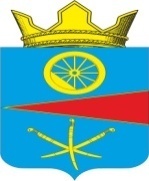 Ростовская областьСобрание депутатов Тацинского сельского поселения__________________________________________________________________ПРОЕКТРЕШЕНИЕ__ декабря 2018 года                            № ___                             ст. Тацинская		В соответствии с Областным законом от 03 октября 2008 года №92-ЗС «Об оплате труда работников, осуществляющих техническое обеспечение деятельности государственных органов Ростовской области, и обслуживающего персонала государственных органов Ростовской области», -Собрание  депутатов  РЕШИЛО:	1. Утвердить Положение об оплате труда работников, осуществляющих техническое обеспечение деятельности органов местного самоуправления Тацинского сельского поселения, и обслуживающего персонала органов местного самоуправления Тацинского сельского поселения согласно приложению к настоящему решению.2. Признать утратившим законную силу:- решение Собрания депутатов Тацинского сельского поселения от 28.10.2008 года № 5 «Об оплате труда работников, осуществляющих техническое обеспечение деятельности органов местного самоуправления, и обслуживающего персонала органов местного самоуправления Тацинского сельского поселения»;- решение Собрания депутатов Тацинского сельского поселения от 29.11.2011 года № 149 «О внесении изменений в решение Собрания депутатов Тацинского сельского поселения от 28.10.2008 г. № 5 «Об оплате труда работников, осуществляющих техническое обеспечение деятельности органов местного самоуправления, и обслуживающего персонала органов местного самоуправления Тацинского сельского поселения».3. Настоящее решение вступает в силу после его официального опубликования (обнародования).4. Контроль за исполнением данного решения возложить на постоянную депутатскую комиссию по социальным вопросам, местному самоуправлению и охране общественного порядка (Левченко Ю.А.).Председатель Собрания депутатов – Глава Тацинского сельского поселения				О.Д. Барская Приложение к решению Собрания депутатов Тацинского сельского поселения от __.12.2018 года № ___Положение об оплате труда работников, осуществляющихтехническое обеспечение деятельности органовместного самоуправления Тацинского сельского поселения,и обслуживающего персонала органовместного самоуправления Тацинского сельского поселения. 1. Предмет регулирования настоящего Положения.Настоящее Положение устанавливает систему оплаты труда работников, занимающих в органах местного самоуправления Тацинского сельского поселения должности, не отнесенные к должностям муниципальной службы Тацинского сельского поселения, и осуществляющих техническое обеспечение деятельности указанных органов (далее - технический персонал), и работников, осуществляющих охрану и (или) обслуживание зданий (помещений), водителей легковых автомобилей, включенных в штатные расписания органов местного самоуправления (далее - обслуживающий персонал). 2. Система оплаты труда технического персонала и обслуживающего персонала.2.1. Система оплаты труда технического персонала включает в себя:1) должностные оклады руководителей, специалистов и служащих;2) выплаты компенсационного характера;3) выплаты стимулирующего характера.2.2. Система оплаты труда обслуживающего персонала включает в себя:1) ставки заработной платы;2) выплаты компенсационного характера;3) выплаты стимулирующего характера.3. Порядок установления должностных окладов технического персонала и ставок заработной платы обслуживающего персонала.3.1. Размеры должностных окладов технического персонала устанавливаются согласно приложению 1 к настоящему Положению.3.2. Размеры ставок заработной платы обслуживающего персонала устанавливаются согласно приложению 2 к настоящему Положению.4. Компенсационные выплаты отдельным категориям работников из числа технического персонала и обслуживающего персонала.Отдельным категориям работников из числа технического персонала и обслуживающего персонала ежемесячно выплачиваются следующие доплаты к должностному окладу, ставке заработной платы:1) за применение в работе дезинфицирующих и токсичных средств уборщикам служебных помещений в размере до 12 процентов ставки заработной платы.Указанная доплата устанавливается по результатам проведения специальной оценки условий труда за время фактической занятости на таких работах. Условия и порядок выплаты ежемесячной доплаты за применение в работе дезинфицирующих и токсичных средств определяются нормативными правовыми актами администрации Тацинского сельского поселения;2) за работу в ночное время работникам, занятым на работе в ночное время (с 22 до 6 часов), в размере 35 процентов часовой ставки заработной платы (должностного оклада, рассчитанного за час работы) за каждый час работы в ночное время.5. Стимулирующие выплаты техническому персоналу и обслуживающему персоналу.5.1. Ежемесячная надбавка за интенсивность и высокие результаты работы устанавливается техническому персоналу к должностному окладу, обслуживающему персоналу - к ставке заработной платы в следующих размерах:1) работникам из числа технического персонала:- старшему инспектору - до 100 процентов должностного оклада;2)  другим категориям работников из числа технического персонала - от 50 до 70 процентов должностного оклада;3)  работникам из числа обслуживающего персонала - до 50 процентов ставки заработной платы.Ежемесячная надбавка к должностному окладу технического персонала, к ставке заработной платы обслуживающего персонала за интенсивность и высокие результаты работы выплачивается за фактически отработанное время.Условия и порядок выплаты ежемесячной надбавки к должностному окладу технического персонала, к ставке заработной платы обслуживающего персонала за интенсивность и высокие результаты работы определяются нормативными правовыми актами администрации Тацинского сельского поселения.5.2. Ежемесячная надбавка к должностному окладу за выслугу лет устанавливается техническому персоналу в зависимости от стажа работы в следующих размерах:В стаж работы, дающий право на получение ежемесячной надбавки к должностному окладу за выслугу лет, включаются периоды работы, которые в соответствии с нормативными правовыми актами Российской Федерации включаются в стаж работы для выплаты работникам муниципальных органов местного самоуправления, замещающих должности, не являющиеся должностями муниципальной службы, ежемесячной надбавки за выслугу лет.5.3. Техническому персоналу и обслуживающему персоналу выплачивается премия по результатам работы за месяц в следующих размерах:1) старшим инспекторам - до 50 процентов должностного оклада;2) другим категориям работников из числа технического персонала - до 25 процентов должностного оклада;3) рабочим из числа обслуживающего персонала, тарифицируемым по 1-3 разрядам, - до 25 процентов ставки заработной платы;4) рабочим из числа обслуживающего персонала, тарифицируемым по 4-8 разрядам, и высококвалифицированным рабочим - до 50 процентов ставки заработной платы.В пределах утвержденного фонда оплаты труда премирование может также производиться по результатам выполнения разовых и иных поручений, а также в других случаях, предусмотренных нормативными правовыми актами администрации Тацинского сельского поселения.Техническому персоналу в пределах утвержденного фонда оплаты труда может быть выплачена премия в размере двух должностных окладов по результатам работы за год.Условия и порядок премирования технического персонала и обслуживающего персонала определяются нормативными правовыми актами администрации Тацинского сельского поселения.5.4. Работникам из числа технического персонала выплачивается материальная помощь. Размер, условия и порядок выплаты материальной помощи определяются нормативными правовыми актами администрации Тацинского сельского поселения.5.5. Водителям легковых автомобилей ежемесячно к ставке заработной платы устанавливаются следующие надбавки:1) за классность водителям легковых автомобилей, имеющим 1-й класс, - в размере 25 процентов, имеющим 2-й класс, - в размере 10 процентов;2) за безаварийную эксплуатацию автомобиля - в размере до 100 процентов ставки заработной платы. Порядок и условия выплаты указанной надбавки устанавливаются нормативными правовыми актами администрации Тацинского сельского поселения. 6. Увеличение (индексация) должностных окладов технического персонала и ставок заработной платы обслуживающего персонала.6.1. Должностные оклады технического персонала, ставки заработной платы обслуживающего персонала ежегодно увеличиваются (индексируются) в размерах и в сроки, предусмотренные для работников администрации Тацинского сельского поселения.Увеличение (индексация) размеров должностных окладов технического персонала, ставок заработной платы обслуживающего персонала производится нормативными правовыми актами администрации Тацинского сельского поселения в размерах и в сроки, установленные решением Собрания депутатов  о бюджете и нормативными правовыми актами Администрации Тацинского сельского поселения.При увеличении (индексации) должностных окладов технического персонала и ставок заработной платы обслуживающего персонала их размеры подлежат округлению до целого рубля в сторону увеличения.6.2. Месячная заработная плата работника из числа технического и обслуживающего персонала, полностью отработавшего за этот период норму рабочего времени и выполнившего нормы труда (трудовые обязанности), не может быть ниже минимального размера оплаты труда, установленного федеральным законодательством.В случаях, когда месячная заработная плата работника из числа технического и обслуживающего персонала, полностью отработавшего за этот период норму рабочего времени и выполнившего нормы труда (трудовые обязанности), окажется ниже минимального размера оплаты труда, установленного федеральным законодательством, такому работнику производится доплата до минимального размера оплаты труда.Если работник из числа технического и обслуживающего персонала не полностью отработал норму рабочего времени за соответствующий календарный месяц года, доплата производится пропорционально отработанному времени.7. Финансирование расходов на оплату труда технического персонала и обслуживающего персонала.7.1. Финансирование расходов на оплату труда технического персонала и обслуживающего персонала осуществляется за счет средств местного бюджета.7.2. При утверждении фондов оплаты труда технического и обслуживающего персонала, предусматриваются средства для выплаты заработной платы, планируемые на очередной финансовый год, в соответствии со штатными расписаниями (проектами штатных расписаний) администрации Тацинского сельского поселения (в расчете на год).При утверждении фондов оплаты труда технического персонала сверх суммы средств, предусматриваются премии (в расчете на год) в размере двух должностных окладов по результатам работы за год.Размеры должностных окладов работников, осуществляющихтехническое обеспечение деятельности органовместного самоуправления Тацинского сельского поселения,и обслуживающего персонала органовместного самоуправления Тацинского сельского поселения.Размеры ставок заработной платы работников, осуществляющихтехническое обеспечение деятельности органовместного самоуправления Тацинского сельского поселения,и обслуживающего персонала органовместного самоуправления Тацинского сельского поселения.Примечания:1. Размеры ставок заработной платы работников, осуществляющих профессиональную деятельность по профессиям рабочих, устанавливаются в зависимости от присвоенных им квалификационных разрядов в соответствии с Единым тарифно-квалификационным справочником работ и профессий рабочих или профессиональными стандартами.2. К высококвалифицированным рабочим относятся рабочие, имеющие высший разряд согласно Единому тарифно-квалификационному справочнику работ и профессий рабочих, единому квалификационному справочнику должностей руководителей, специалистов и служащих или профессиональным стандартам и выполняющие работы, предусмотренные этим разрядом, или высшей сложности. Ставки заработной платы могут устанавливаться высококвалифицированным рабочим, постоянно занятым на особо сложных и ответственных работах, к качеству исполнения которых предъявляются специальные требования.Об утверждении Положения по оплате труда работников, осуществляющих техническое обеспечение деятельности органов местного самоуправления Тацинского сельского поселения, и обслуживающего персонала органов местного самоуправления Тацинского сельского поселенияпри стаже работы:в процентахот 1 года до 5 лет10от 5 до 10 лет15от 10 до 15 лет20свыше 15 лет30Приложение 1 к Положению об оплате труда работников, осуществляющих техническое обеспечение деятельности органов местного самоуправления Тацинского сельского поселения, и обслуживающего персонала органов местного самоуправления Тацинского сельского поселения№п/пНаименование должностейДолжностной оклад (рублей в месяц)1.Старший инспектор54562.Инспектор51943.Экспедитор 4538Приложение 2 к Положению об оплате труда работников, осуществляющих техническое обеспечение деятельности органов местного самоуправления Тацинского сельского поселения, и обслуживающего персонала органов местного самоуправления Тацинского сельского поселенияКвалификационные разряды12345678Высококвалифицированные рабочиеРазмер ставки заработной платы (рублей в месяц)290030703250345036503860408043204590